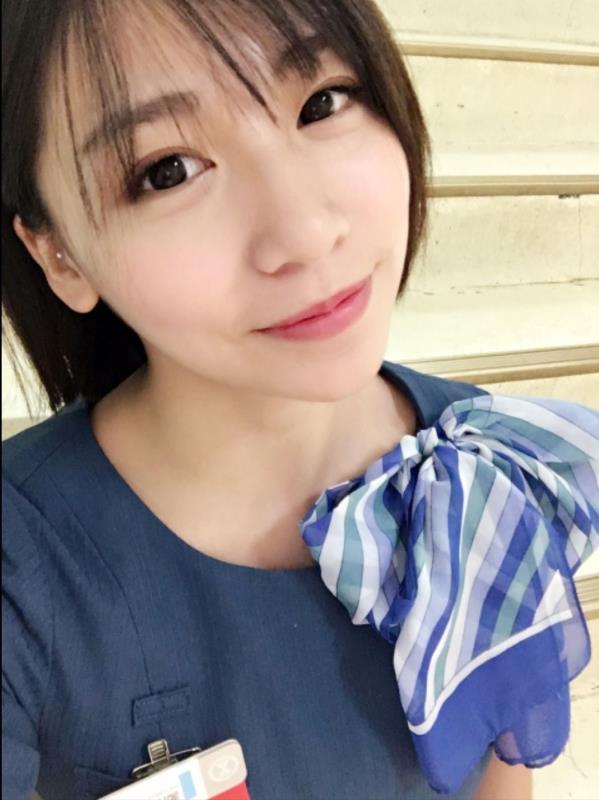 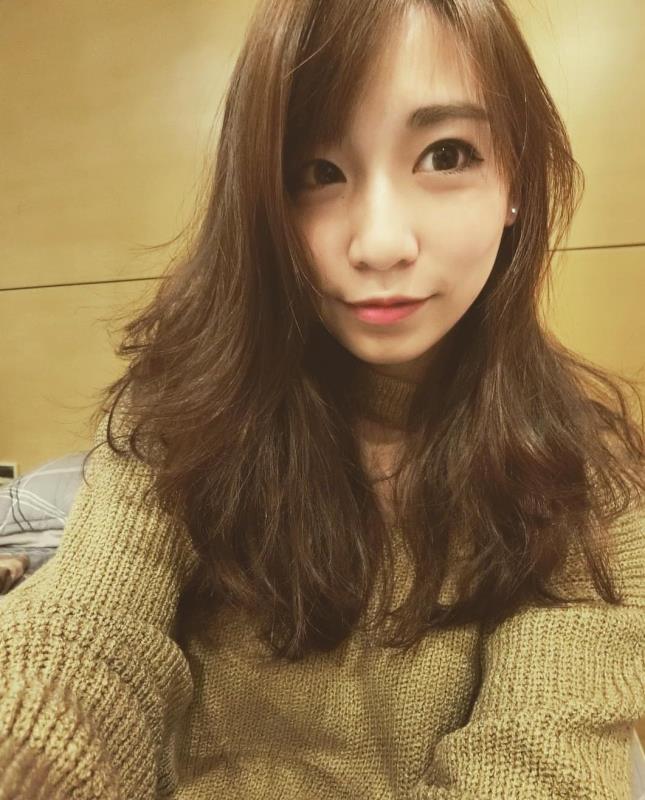 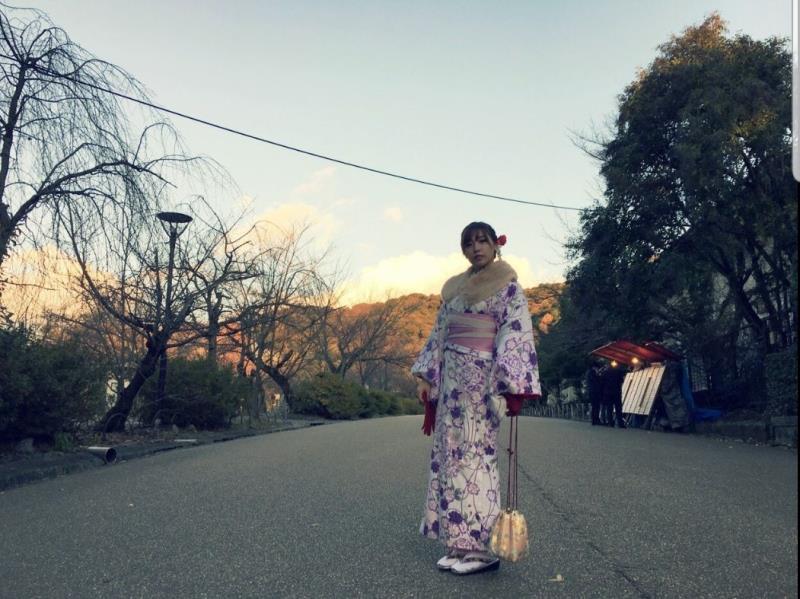 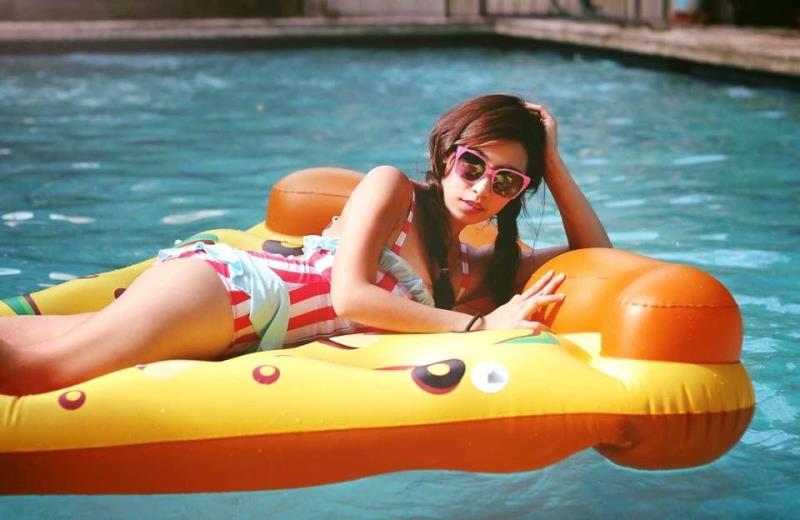 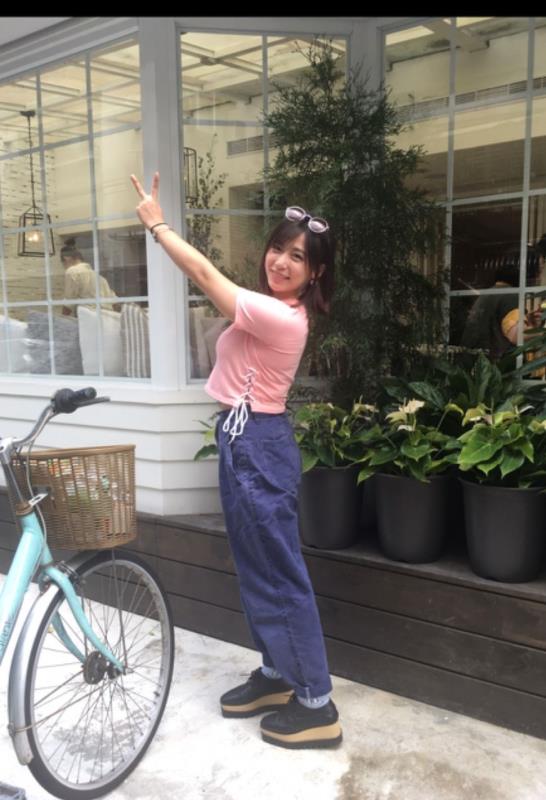 个人资料編號：	年齡：28	血型：B	身高：158	體重：50	最高學歷：大學	學校：國立台灣藝術大學	科系：戲劇舞台應用學系	目前職業：服飾老闆	婚姻狀態：未婚	國籍：台灣種族：亞洲人	自然膚色：黃色	自然髮色：黑色	眼睛顏色：咖啡色	眼睛狀況：輕微近視	性格：開朗積極	愛好：設計，運動	才能：游泳隊，特殊化妝	運動頻率：一周兩次	希望和受卵家庭保持什麼關係：一切配合受卵家庭，以受卵家庭為主。	醫療歷史家庭歷史是否是否是雙眼皮:〇是否有接受整形：〇是否有使用過毒品或違禁藥物:〇是否有違法犯罪記錄:〇是否有被逮捕過：〇是否捐過卵子:〇是否吃過抗抑鬱藥物:〇是否正在使用藥物：〇調經藥調經藥調經藥調經藥是否有住院的記錄：〇是否有做過手術:〇是否有過重大疾病:〇是否有接受過輸血:〇是否有接受過器官移植:〇是否有接受過骨髓移植:〇是否有接受過精神治療:〇本人/ 性伴侶是否有被確診過性病:〇是否有懷孕過:     〇現在使用的避孕方式:〇保險套保險套保險套保險套一年內是否看過的醫生 ( 尤其婦產科):    〇棉條使用錯誤發炎是否抽菸：〇是否有喝酒：〇月經是否正常:〇是否被領養的:〇是否有家族遺傳疾病：〇家族是否有雙胞胎/ 三胞胎歷史:〇年齡髮色瞳色身高體重職業/ 學歷健康狀況父親57黑咖啡16866   商工/退休很健康母親58黑  黑16652 五專/自營很健康